     В целях приведения в соответствие с действующим законодательством, в соответствии со статьей 13 Федерального закона от 24 июля 2007 года № 209-ФЗ «О развитии малого и среднего предпринимательства в Российской Федерации», руководствуясь Уставом муниципального района «Улётовский район», администрация муниципального района «Улётовский район» Забайкальского края п о с т а н о в л я е т:         1. В приложение к постановлению администрации муниципального района «Улётовский район» Забайкальского края № 174 от 04.04.2019г. «Об утверждении состава координационного Совета по развитию малого и среднего предпринимательства при администрации муниципального района «Улётовский район» Забайкальского края» внести следующие изменения:       1.1. в пункте 7 словосочетание «Михайлова Елена Сергеевна» заменить словосочетанием «Куйдина Наталья Сергеевна»;       1.2. в пункте 11 слово «Бродягин», заменить на слово «Кващук».        2. Настоящее постановление официально опубликовать путем размещения (обнародования) на официальном сайте муниципального района «Улётовский район» в  информационно - телекоммуникационной сети Интернет в разделе «Деятельность» - «Комиссии и рабочие группы» - адрес http//:улёты.забайкальскийкрай.рф.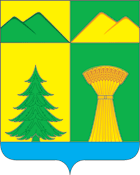 АДМИНИСТРАЦИЯ МУНИЦИПАЛЬНОГО РАЙОНА«УЛЁТОВСКИЙ РАЙОН»ЗАБАЙКАЛЬСКОГО КРАЯПОСТАНОВЛЕНИЕАДМИНИСТРАЦИЯ МУНИЦИПАЛЬНОГО РАЙОНА«УЛЁТОВСКИЙ РАЙОН»ЗАБАЙКАЛЬСКОГО КРАЯПОСТАНОВЛЕНИЕАДМИНИСТРАЦИЯ МУНИЦИПАЛЬНОГО РАЙОНА«УЛЁТОВСКИЙ РАЙОН»ЗАБАЙКАЛЬСКОГО КРАЯПОСТАНОВЛЕНИЕАДМИНИСТРАЦИЯ МУНИЦИПАЛЬНОГО РАЙОНА«УЛЁТОВСКИЙ РАЙОН»ЗАБАЙКАЛЬСКОГО КРАЯПОСТАНОВЛЕНИЕ«04»  декабря 2019 года«04»  декабря 2019 года№ 717с.УлётыО внесении изменений в постановление администрации муниципального района «Улётовский район» Забайкальского края № 174 от 04.04.2019г. «Об утверждении состава координационного Совета по развитию малого и среднего предпринимательства при администрации муниципального района «Улётовский район» Забайкальского края» О внесении изменений в постановление администрации муниципального района «Улётовский район» Забайкальского края № 174 от 04.04.2019г. «Об утверждении состава координационного Совета по развитию малого и среднего предпринимательства при администрации муниципального района «Улётовский район» Забайкальского края» О внесении изменений в постановление администрации муниципального района «Улётовский район» Забайкальского края № 174 от 04.04.2019г. «Об утверждении состава координационного Совета по развитию малого и среднего предпринимательства при администрации муниципального района «Улётовский район» Забайкальского края» О внесении изменений в постановление администрации муниципального района «Улётовский район» Забайкальского края № 174 от 04.04.2019г. «Об утверждении состава координационного Совета по развитию малого и среднего предпринимательства при администрации муниципального района «Улётовский район» Забайкальского края» И.о.главы муниципального района«Улётовский район»                             С.С.Подойницын